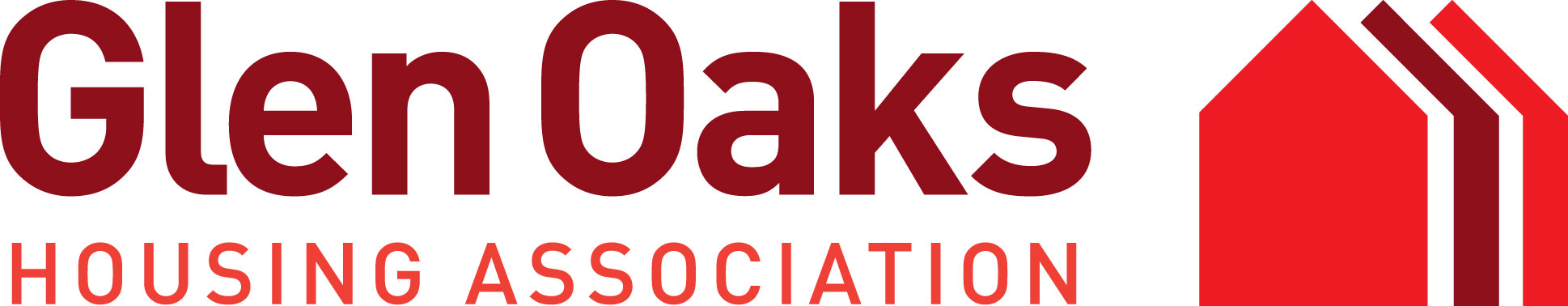 Application for Voluntary Board MembershipAre you related to any staff member within Glen Oaks Housing Association or, to the best of your knowledge, any organisation that provides services to the Association?3.	Current Employment (if applicable)4.	Skills and Experience (personal and/or professional)Please tick any of the boxes where you have relevant skills and experience:5.	Voluntary Experience6.	Professional Body, Committee or Board Membership7.	Additional Information8.	Criminal Convictions9.	AdvertisingPlease tell us where you saw our advertisement for the recruitment of voluntary Board members:......................................................................................................................................................................................................................................................10.	DeclarationI would like my application to be considered for the post of Board member of Glen Oaks Housing Association.Signed:  …..........................................    Date:  ………………….……………Please return your completed form by Friday 15 March 2019 to:Glen Oaks Housing Association LimitedGlasgow, G46 8BWor by email:  tricia.bridges@glenoaks.org.uk1.	Personal DetailsNameAddressPostcodeTelephone (home)(mobile)Email2.	RelationshipsAre you related to any existing or former Board member of Glen Oaks Housing Association?Yes / NoName:Yes / NoName:Job TitleEmployerFinanceMaintenanceAuditHousing ManagementITAsset ManagementHuman ResourcesCustomer ServicesSocial Business PlanningDevelopmentCommunity RegenerationIssues affecting the SocialHousing SectorOther:........................................................................................................................................................................................................................................................................................................................................................................................................................................................RoleOrganisationFromToReason for leaving (if applicable)Please provide details of any past or present professional body, Committee or Board memberships:.............................................................................................................................................................................................................................................................................................................................................................................................................................................................................................................................................................................................................................................................................................................................................................................................................................................................................................                   If past, please provide reason for leaving:.................................................................................................................................................................................................................................................................................................................................................................................Please provide additional information you consider would be useful:....................................................................................................................................................................................................................................................................................................................................................................................................................................................................................................................................................................................................................................................................................................................................................................................................................................................................................................................................................................................................................................................................................................................................................................................................................................................................................................................................................................................................................................................................................................................................If you have previously been convicted of any criminal offence, please give details unless the conviction can be regarded as spent in terms of the Rehabilitation of Offenders Act (1974) and Orders subsequently made thereunder:.......................................................................................................................................................................................................................................................................................................................................................................................................................................................................................................................................................................................................................................